LM386 Power Amplifier		Page 32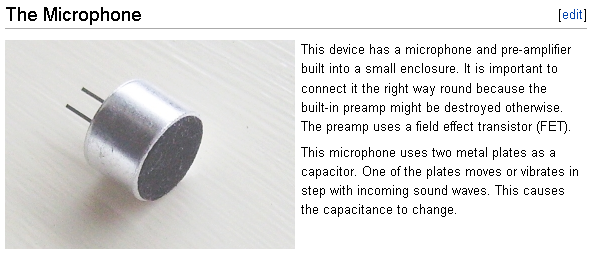 Q = CV    The charge Q does not have time to change so, if C changes then V changes by the same proportion.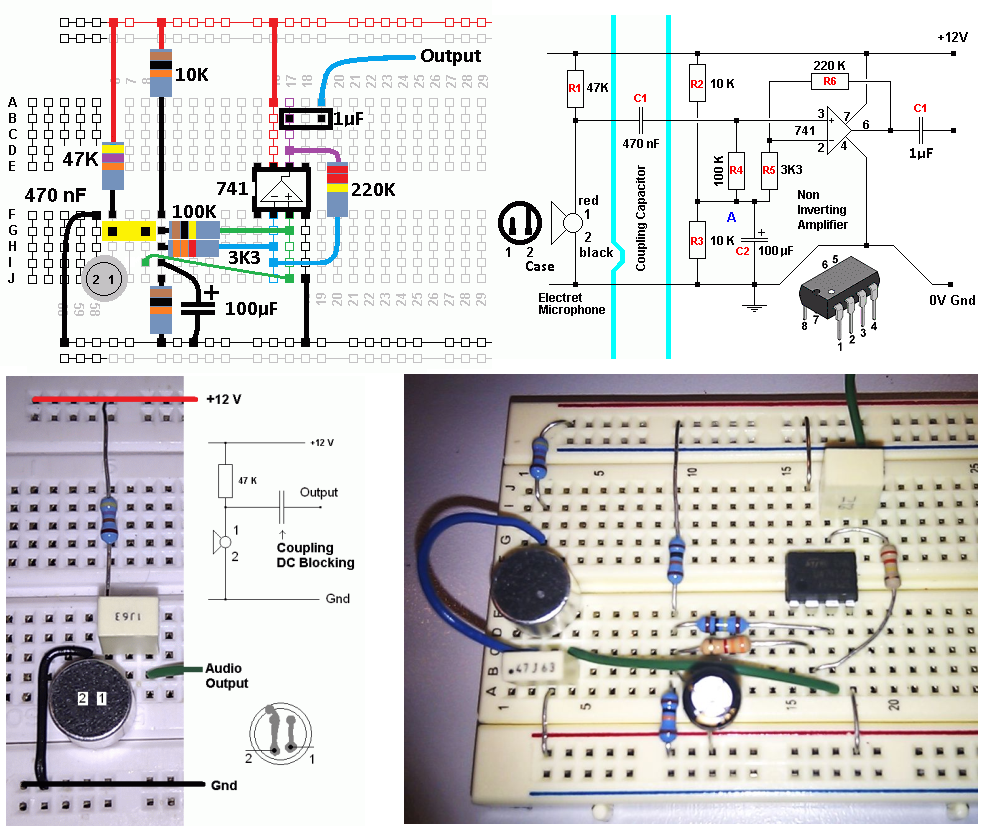 